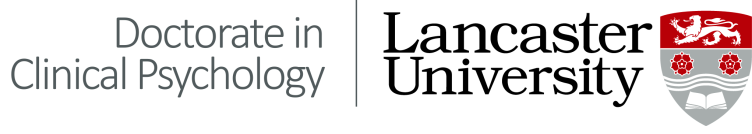 DISCLAIMER………. Intake……………………………….AssignmentSubmission Date: ……………….Trainee ID No:Part 1: InformationThe Research Director, who is also the Chair of the Examination Board, acts as plagiarism officer for the Programme. Integrated within the academic curriculum is reference to the university policy on plagiarism and the importance of adhering to that guidance. Further guidelines are available on the university website: https://gap.lancs.ac.uk/ASQ/Policies/Pages/PlagiarismFramework.aspxExaminers may check trainee assignments for suspected plagiarism.Part 2: DeclarationI certify that the material contained in this submission is my own work and does not contain significant portions of unreferenced or unacknowledged material. I also warrant that the above statement applies to the implementation of any project that forms the basis for this submission and all associated documentation.In the case of electronically submitted work, I also consent to this work being stored electronically and copied for assessment purposes, including the Programme’s use of plagiarism detection systems in order to check the integrity of assessed work. This assignment records work undertaken for the Doctorate in Clinical Psychology programme, in the Division of Health Research. The work has not been submitted for the award of a higher degree elsewhere.Signed:Date: